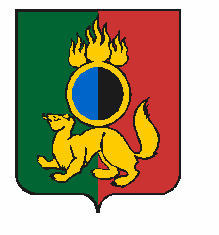 АДМИНИСТРАЦИЯ ГОРОДСКОГО ОКРУГА ПЕРВОУРАЛЬСКПОСТАНОВЛЕНИЕг. ПервоуральскПОСТАНОВЛЯЕТ:25.07.2023№1973Об установлении публичного сервитутаВ соответствии со статьей 23, пунктом 1 статьи 39.37, пунктом 4 статьи 39.38, статьями 39.43, 39.45, 39.46, 39.50 Земельного кодекса Российской Федерации              от 25 октября 2001 года № 136-ФЗ, Федеральным законом от 25 октября 2001 года       № 137-ФЗ «О введении в действие Земельного кодекса Российской Федерации», Федеральным законом от 06 октября 2003 года № 131-ФЗ «Об общих принципах организации местного самоуправлении в Российской Федерации», Соглашением           о компенсации № 156/2022/СЭ от 13 октября 2022 года, рассмотрев ходатайство открытого акционерного общества «Межрегиональная распределительная сетевая компания Урала» (ИНН/КПП 6671163413/668501001, ОГРН 1056604000970, юридический адрес: город Екатеринбург, улица Мамина-Сибиряка, строение 140), свидетельство о государственной регистрации права собственности от 25 июля        2008 года регистрационная запись № 66-66-16/041/2008-707, плановый материал, Администрация городского округа ПервоуральскУстановить в интересах открытого акционерного общества «Межрегиональная распределительная сетевая компания Урала» публичный        сервитут площадью 1994 кв. метра, сроком на 10 лет, в целях размещения объекта электросетевого хозяйства «Реконструкция ВЛ-6 кВ Совхоз-2 (диспетчерское наименование: ВЛ-6 кВ Решеты-Коттеджи (после ТП-4231), входящей в электросетевой комплекс ПРУ. Реконструкция ВЛ-0,4 кВ Автосервис от ТП-4044. Переустройство         по договору компенсации затрат (0,46 км)» в отношении:земель, находящихся в государственной собственности, расположенных      в кадастровом квартале 66:58:2101004, площадью 441 кв. метр;земель, находящихся в государственной собственности, расположенных      в кадастровом квартале 66:58:2101005, площадью 201 кв. метр;части земельного участка с кадастровым номером 66:58:2101004:1425 площадью 1197 кв. метров, расположенного по адресу: Свердловская область,          город  Первоуральск, село Новоалексеевское, улица 8 Марта, дом 52;части земельного участка с кадастровым номером 66:58:0000000:11899 площадью 46 кв. метров, расположенного по адресу: Свердловская область,              город Первоуральск, село Новоалексеевское, улица 8 Марта, от дома 28, в 75 метрах на северо-запад до дома 52/1, в 32 метрах на восток;части земельного участка с кадастровым номером 66:58:0000000:55 площадью 108 кв. метров, расположенного по адресу: Свердловская область, город  Первоуральск, село Новоалексеевское.Утвердить границы публичного сервитута, согласно схеме расположения границ публичного сервитута (Приложение).Срок, в течении которого использование земель и частей земельных участков и (или) расположенных на них объектов недвижимого имущества в соответствии с их разрешенным использованием будет невозможно или существенно затруднено в связи с осуществлением сервитута, отсутствует.Порядок установления зон с особыми условиями использования территорий и содержание ограничений прав на земельные участки в границах таких зон определяется в соответствии с Постановлением Правительства Российской Федерации  от 24 февраля 2009 года № 160 «О порядке установления охранных зон объектов электросетевого хозяйства и особых условий использования земельных участков, расположенных в границах таких зон».Установить в соответствии с пунктами 3-5 статьи 39.46 Земельного кодекса Российской Федерации размер платы за публичный сервитут, согласно следующим расчетам:Исходные данные для расчета:площадь обременяемых сервитутом земель (согласно схеме расположения границ публичного сервитута): 441 кв. метр;средний уровень кадастровой стоимости земель городского округа Первоуральск: 325,01 руб./кв.м. (Приказ Министерства по управлению государственным имуществом Свердловской области от 21 ноября 2022 года № 5500 «Об утверждении результатов определения кадастровой стоимости земель населенных пунктов отдельных муниципальных образований, расположенных на территории Свердловской области»);размер платы (в процентах от кадастровой стоимости земельного участка): 0,1% (пункты 4, 5 статьи 39.46 Земельного кодекса Российской Федерации).Определяющая формула расчета: (период расчета с 01 июля 2023 года по 30 июня 2033 года)Плата за публичный сервитут = Площадь обременяемых сервитутом земель * Средний уровень кадастровой стоимости * Ставка 0,1/100 * Период расчетаРасчет произведен: 441*325,01*0,1/100*10 летРазмер платы: 1433,29 рубля.Исходные данные для расчета:площадь обременяемых сервитутом земель (согласно схеме расположения границ публичного сервитута): 201 кв. метр;средний уровень кадастровой стоимости земель городского округа Первоуральск: 325,01 руб./кв.м. (Приказ Министерства по управлению государственным имуществом Свердловской области от 21 ноября 2022 года № 5500 «Об утверждении результатов определения кадастровой стоимости земель населенных пунктов отдельных муниципальных образований, расположенных на территории Свердловской области»);размер платы (в процентах от кадастровой стоимости земельного участка): 0,1% (пункты 4, 5 статьи 39.46 Земельного кодекса Российской Федерации).Определяющая формула расчета: (период расчета с 01 июля 2023 года по 30 июня 2033 года)Плата за публичный сервитут = Площадь обременяемых сервитутом земель * Средний уровень кадастровой стоимости * Ставка 0,1/100 * Период расчетаРасчет произведен: 201*325,01*0,1/100*10 летРазмер платы: 653,27 рубля.Исходные данные для расчета:площадь земельного участка, в отношении которого устанавливается публичный сервитут, 3238 кв. метров;площадь обременяемой сервитутом части земельного участка (согласно схеме расположения границ публичного сервитута): 46 кв. метров;кадастровая стоимость земельного участка: 1311033,82 рубля (Приказ Министерства по управлению государственным имуществом Свердловской области от 21 ноября 2022 года № 5500 «Об утверждении результатов определения кадастровой стоимости земель населенных пунктов отдельных муниципальных образований, расположенных на территории Свердловской области»);кадастровая стоимость 1 кв. метра земельного участка:404,89 руб./кв.м.;размер платы (в процентах от кадастровой стоимости земельного участка): 0,1% (пункты 4, 5 статьи 39.46 Земельного кодекса Российской Федерации).Определяющая формула расчета: (период расчета с 01 июля 2023 года по 30 июня 2033 года)Плата за публичный сервитут = Площадь обременяемой сервитутом части земельного участка * кадастровая стоимость 1 кв. метра земельного участка * 0,1/100 * Период расчетаРасчет произведен: 46*404,89*0,1/100*10 летРазмер платы: 186,25 рублей.Примечания:при перечислении платы ссылка на настоящее постановление Администрации городского округа Первоуральск обязательна;плата за публичный сервитут вносится единовременным платежом не позднее шести месяцев со дня принятия решения об установлении публичного сервитута путем перечисления денежных средств по следующим банковским реквизитам:График проведения работ при осуществлении деятельности, для обеспечения   которой  устанавливается  публичный   сервитут,   определяется   согласно Правилам вывода объектов электроэнергетики в ремонт и из эксплуатации, утвержденным Постановлением Правительства Российской Федерации от 30 января  2021 года № 86.Обязать открытое акционерное общество «Межрегиональная распределительная сетевая компания Урала»:заключить с правообладателями земельных участков с кадастровыми номерами 66:58:2101004:1425, 66:58:0000000:55 соглашения об осуществлении публичного сервитута, предусматривающие размер платы за публичный сервитут;привести земли и земельные участки в состояние, пригодное для использования в соответствии с видом разрешенного использования, в срок не превышающий трех месяцев после завершения реконструкции объекта, для размещения которого был установлен публичный сервитут.Публичный сервитут считается установленным со дня внесения сведений о нем в Единый государственный реестр недвижимости.Настоящее постановление разместить на официальном сайте городского округа Первоуральск в сети «Интернет».Установить в интересах открытого акционерного общества «Межрегиональная распределительная сетевая компания Урала» публичный        сервитут площадью 1994 кв. метра, сроком на 10 лет, в целях размещения объекта электросетевого хозяйства «Реконструкция ВЛ-6 кВ Совхоз-2 (диспетчерское наименование: ВЛ-6 кВ Решеты-Коттеджи (после ТП-4231), входящей в электросетевой комплекс ПРУ. Реконструкция ВЛ-0,4 кВ Автосервис от ТП-4044. Переустройство         по договору компенсации затрат (0,46 км)» в отношении:земель, находящихся в государственной собственности, расположенных      в кадастровом квартале 66:58:2101004, площадью 441 кв. метр;земель, находящихся в государственной собственности, расположенных      в кадастровом квартале 66:58:2101005, площадью 201 кв. метр;части земельного участка с кадастровым номером 66:58:2101004:1425 площадью 1197 кв. метров, расположенного по адресу: Свердловская область,          город  Первоуральск, село Новоалексеевское, улица 8 Марта, дом 52;части земельного участка с кадастровым номером 66:58:0000000:11899 площадью 46 кв. метров, расположенного по адресу: Свердловская область,              город Первоуральск, село Новоалексеевское, улица 8 Марта, от дома 28, в 75 метрах на северо-запад до дома 52/1, в 32 метрах на восток;части земельного участка с кадастровым номером 66:58:0000000:55 площадью 108 кв. метров, расположенного по адресу: Свердловская область, город  Первоуральск, село Новоалексеевское.Утвердить границы публичного сервитута, согласно схеме расположения границ публичного сервитута (Приложение).Срок, в течении которого использование земель и частей земельных участков и (или) расположенных на них объектов недвижимого имущества в соответствии с их разрешенным использованием будет невозможно или существенно затруднено в связи с осуществлением сервитута, отсутствует.Порядок установления зон с особыми условиями использования территорий и содержание ограничений прав на земельные участки в границах таких зон определяется в соответствии с Постановлением Правительства Российской Федерации  от 24 февраля 2009 года № 160 «О порядке установления охранных зон объектов электросетевого хозяйства и особых условий использования земельных участков, расположенных в границах таких зон».Установить в соответствии с пунктами 3-5 статьи 39.46 Земельного кодекса Российской Федерации размер платы за публичный сервитут, согласно следующим расчетам:Исходные данные для расчета:площадь обременяемых сервитутом земель (согласно схеме расположения границ публичного сервитута): 441 кв. метр;средний уровень кадастровой стоимости земель городского округа Первоуральск: 325,01 руб./кв.м. (Приказ Министерства по управлению государственным имуществом Свердловской области от 21 ноября 2022 года № 5500 «Об утверждении результатов определения кадастровой стоимости земель населенных пунктов отдельных муниципальных образований, расположенных на территории Свердловской области»);размер платы (в процентах от кадастровой стоимости земельного участка): 0,1% (пункты 4, 5 статьи 39.46 Земельного кодекса Российской Федерации).Определяющая формула расчета: (период расчета с 01 июля 2023 года по 30 июня 2033 года)Плата за публичный сервитут = Площадь обременяемых сервитутом земель * Средний уровень кадастровой стоимости * Ставка 0,1/100 * Период расчетаРасчет произведен: 441*325,01*0,1/100*10 летРазмер платы: 1433,29 рубля.Исходные данные для расчета:площадь обременяемых сервитутом земель (согласно схеме расположения границ публичного сервитута): 201 кв. метр;средний уровень кадастровой стоимости земель городского округа Первоуральск: 325,01 руб./кв.м. (Приказ Министерства по управлению государственным имуществом Свердловской области от 21 ноября 2022 года № 5500 «Об утверждении результатов определения кадастровой стоимости земель населенных пунктов отдельных муниципальных образований, расположенных на территории Свердловской области»);размер платы (в процентах от кадастровой стоимости земельного участка): 0,1% (пункты 4, 5 статьи 39.46 Земельного кодекса Российской Федерации).Определяющая формула расчета: (период расчета с 01 июля 2023 года по 30 июня 2033 года)Плата за публичный сервитут = Площадь обременяемых сервитутом земель * Средний уровень кадастровой стоимости * Ставка 0,1/100 * Период расчетаРасчет произведен: 201*325,01*0,1/100*10 летРазмер платы: 653,27 рубля.Исходные данные для расчета:площадь земельного участка, в отношении которого устанавливается публичный сервитут, 3238 кв. метров;площадь обременяемой сервитутом части земельного участка (согласно схеме расположения границ публичного сервитута): 46 кв. метров;кадастровая стоимость земельного участка: 1311033,82 рубля (Приказ Министерства по управлению государственным имуществом Свердловской области от 21 ноября 2022 года № 5500 «Об утверждении результатов определения кадастровой стоимости земель населенных пунктов отдельных муниципальных образований, расположенных на территории Свердловской области»);кадастровая стоимость 1 кв. метра земельного участка:404,89 руб./кв.м.;размер платы (в процентах от кадастровой стоимости земельного участка): 0,1% (пункты 4, 5 статьи 39.46 Земельного кодекса Российской Федерации).Определяющая формула расчета: (период расчета с 01 июля 2023 года по 30 июня 2033 года)Плата за публичный сервитут = Площадь обременяемой сервитутом части земельного участка * кадастровая стоимость 1 кв. метра земельного участка * 0,1/100 * Период расчетаРасчет произведен: 46*404,89*0,1/100*10 летРазмер платы: 186,25 рублей.Примечания:при перечислении платы ссылка на настоящее постановление Администрации городского округа Первоуральск обязательна;плата за публичный сервитут вносится единовременным платежом не позднее шести месяцев со дня принятия решения об установлении публичного сервитута путем перечисления денежных средств по следующим банковским реквизитам:График проведения работ при осуществлении деятельности, для обеспечения   которой  устанавливается  публичный   сервитут,   определяется   согласно Правилам вывода объектов электроэнергетики в ремонт и из эксплуатации, утвержденным Постановлением Правительства Российской Федерации от 30 января  2021 года № 86.Обязать открытое акционерное общество «Межрегиональная распределительная сетевая компания Урала»:заключить с правообладателями земельных участков с кадастровыми номерами 66:58:2101004:1425, 66:58:0000000:55 соглашения об осуществлении публичного сервитута, предусматривающие размер платы за публичный сервитут;привести земли и земельные участки в состояние, пригодное для использования в соответствии с видом разрешенного использования, в срок не превышающий трех месяцев после завершения реконструкции объекта, для размещения которого был установлен публичный сервитут.Публичный сервитут считается установленным со дня внесения сведений о нем в Единый государственный реестр недвижимости.Настоящее постановление разместить на официальном сайте городского округа Первоуральск в сети «Интернет».И.о. Главы городского округа Первоуральск,заместитель Главы Администрации по финансово-экономической политикеМ.Ю. Ярославцева